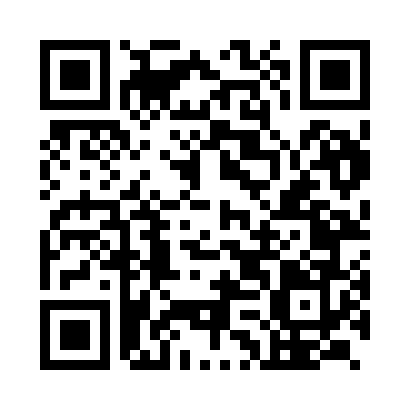 Ramadan times for Patna, Bihar, IndiaMon 11 Mar 2024 - Wed 10 Apr 2024High Latitude Method: One Seventh RulePrayer Calculation Method: University of Islamic SciencesAsar Calculation Method: HanafiPrayer times provided by https://www.salahtimes.comDateDayFajrSuhurSunriseDhuhrAsrIftarMaghribIsha11Mon4:464:466:0311:594:165:565:567:1312Tue4:454:456:0211:594:175:575:577:1313Wed4:444:446:0111:594:175:575:577:1414Thu4:434:436:0011:594:175:585:587:1415Fri4:424:425:5911:584:185:585:587:1516Sat4:414:415:5711:584:185:595:597:1517Sun4:404:405:5611:584:185:595:597:1618Mon4:394:395:5511:574:186:006:007:1619Tue4:384:385:5411:574:196:006:007:1720Wed4:374:375:5311:574:196:016:017:1721Thu4:364:365:5211:574:196:016:017:1822Fri4:354:355:5111:564:196:026:027:1823Sat4:344:345:5011:564:206:026:027:1924Sun4:324:325:4911:564:206:036:037:1925Mon4:314:315:4811:554:206:036:037:2026Tue4:304:305:4711:554:206:036:037:2027Wed4:294:295:4611:554:206:046:047:2128Thu4:284:285:4511:544:206:046:047:2129Fri4:274:275:4411:544:216:056:057:2230Sat4:264:265:4311:544:216:056:057:2331Sun4:244:245:4211:544:216:066:067:231Mon4:234:235:4111:534:216:066:067:242Tue4:224:225:4011:534:216:076:077:243Wed4:214:215:3911:534:216:076:077:254Thu4:204:205:3811:524:226:086:087:255Fri4:194:195:3611:524:226:086:087:266Sat4:184:185:3511:524:226:086:087:267Sun4:164:165:3411:514:226:096:097:278Mon4:154:155:3311:514:226:096:097:289Tue4:144:145:3211:514:226:106:107:2810Wed4:134:135:3111:514:226:106:107:29